Стенд испытания кронштейнов щеткодержателей 02.01.27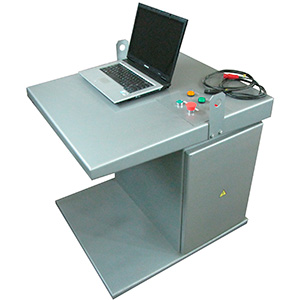 Стенд предназначен для испытания кронштейнов щеткодержателей электромашин постоянного тока. Процесс измерений и проведения испытаний автоматизирован. Протокол измерений и испытаний сохраняются в компьютере с возможностью вывода на принтер.Установленное на стенде оборудование позволяет производить следующие виды испытаний:
- измерение сопротивления изоляции кронштейнов относительно корпуса;
- испытание изоляции кронштейнов относительно корпуса на электрическую прочность переменным напряжением;
- испытание изоляции кронштейнов относительно корпуса на электрическую прочность постоянным напряжением.Последовательность проведения испытаний строго определена. Оператор имеет возможность исключать из списка отдельные испытания.Артикул: 02.01.27ТЕХНИЧЕСКАЯ ХАРАКТЕРИСТИКА1. Номинальное напряжение питания стенда 50Гц, В220 (4А)2. Потребляемая мощность, кВт0,93. Количество испытательных мест14. Выходное испытательное напряжение (постоянное), В100÷6000 (10мА)5. Выходное испытательное В/В напряжение (50Гц), В100÷5000 (40мА)6. Габаритные размеры (ДхШхВ)/ масса, мм / кг730 х 810 х 870 / 857. Установка для измерения параметров
безопасности электрооборудования GPT-798037.1. Испытательное переменное напряжение, кВ0,100-5 кВ7.2. Максимальный ток, мА407.3. Испытательное постоянное напряжение, кВ0,100-6 кВ7.4. Максимальный ток, мА107.5. Испытательное постоянное напряжение, В50÷10007.6. Измерение сопротивления изоляции, МОм1÷95007.7. Класс точности57.8. ИнтерфейсRS-232Возможны изменения основных параметров по Вашему техническому заданиюВозможны изменения основных параметров по Вашему техническому заданию* Производитель имеет право без предварительного уведомления вносить изменения в изделие, которые не ухудшают его технические характеристики, а являются результатом работ по усовершенствованию его конструкции или технологии производства* Производитель имеет право без предварительного уведомления вносить изменения в изделие, которые не ухудшают его технические характеристики, а являются результатом работ по усовершенствованию его конструкции или технологии производства